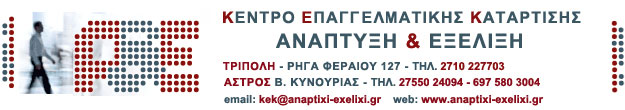 Οι λεπτομέρειες και οι επιμέρους όροι που διέπουν τη συνεργασία στα πλαίσια της προαναφερόμενης δράσης, θα καθοριστούν βάσει Ιδιωτικού Συμφωνητικού Συνεργασίας, που θα υπογραφεί από τους συμβαλλόμενους, σύμφωνα με τους όρους της προκήρυξης. Ημ/νία:  ......./......../2016Υπογραφή                                                      Ονοματεπώνυμο νομίμου εκπροσώπουΣΤΟΙΧΕΙΑ ΕΠΙΧΕΙΡΗΣΗΣΣΤΟΙΧΕΙΑ ΕΠΙΧΕΙΡΗΣΗΣΕπωνυμία ΦορέαΑΦΜΔΟΥΔιακριτικός Τίτλος ΕπιχείρησηςΝόμιμος εκπρόσωποςΑ.Δ.Τ Νομίμου εκπροσώπουΕπιχειρηματική   ΔραστηριότηταΤηλέφωνοemailΑριθμός απασχολούμενων (Ασφαλισμένων στο ΙΚΑ)ΣΤΑΚΟΔΕΔΡΑ / Τ.Κ